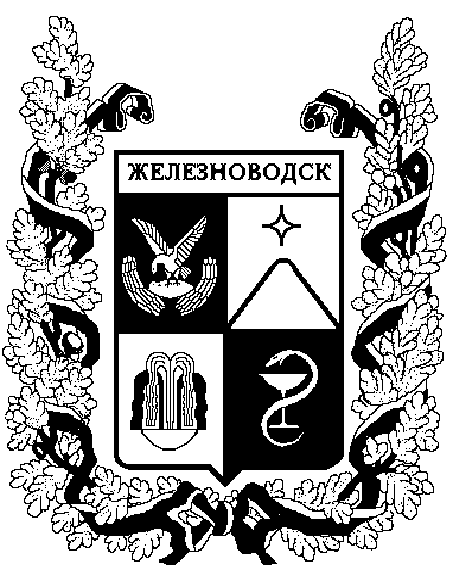 ПОСТАНОВЛЕНИЕадминистрации города-КУРОРТА Железноводска ставропольского краяО внесении изменений в постановление администрации города-курорта Железноводска Ставропольского края от 11 июля 2011 г. № 732Рассмотрев письмо Территориального отдела Управления Федеральной службы по надзору в сфере защиты прав потребителей и благополучия 
человека по Ставропольскому краю в городе Пятигорске от 
02 февраля 2015 г. № 452 и в связи с произошедшими кадровыми изменениямиПОСТАНОВЛЯЮ:1. Внести в постановление администрации города-курорта Железноводска Ставропольского края от 11 июля 2011 г. № 732 «О межведомственной санитарно-противоэпидемической комиссии города-курорта Железноводска Ставропольского края» (с изменениями, внесенными постановлениями администрации города-курорта Железноводска Ставропольского края от 12 августа 2011 г. № 888, от 04 июля 2014 г. № 548) (далее – постановление) следующие изменения:1.1. Состав межведомственной санитарно-противоэпидемической комиссии города-курорта Железноводска Ставропольского края, утвержденный постановлением, изложить в новой прилагаемой редакции.1.2. В пункте 6 Положения о межведомственной санитарно-противоэпидемической комиссии города-курорта Железноводска Ставропольского края, утвержденного постановлением:1.2.1. В абзаце втором слово «заместителей» заменить словом 
«заместителя».1.2.2. В абзаце четвертом слово «Заместители» заменить словом 
«Заместитель».	2. Признать утратившим силу подпункт 1.1 пункта 1 постановления администрации города-курорта Железноводска Ставропольского края 
от 04 июля 2014 г. № 548 «О внесении изменений в постановление администрации города-курорта Железноводска Ставропольского края 
от 11 июля 2011 г. № 732».	3. Опубликовать настоящее постановление в общественно-политическом еженедельнике «Железноводские ведомости» и разместить на официальном сайте Думы города–курорта Железноводска Ставропольского края и администрации города–курорта Железноводска Ставропольского края в сети Интернет.4. Контроль за выполнением настоящего постановления возложить на заместителя главы администрации города–курорта Железноводска Ставропольского края Устинову И.М.5. Настоящее постановление вступает в силу со дня его подписания.Глава города–курортаЖелезноводскаСтавропольского края                                                                   В.Б.МельниковаУТВЕРЖДЕНпостановлением администрациигорода-курорта ЖелезноводскаСтавропольского края  от 11 июля 2011 г. № 732 в редакции постановления администрации города-курорта Железноводска Ставропольского края от 10 марта 2015 г. № 186СОСТАВмежведомственной санитарно-противоэпидемической комиссии города-курорта Железноводска Ставропольского края Заместитель главы администрации города-курортаЖелезноводска Ставропольского края                                           И.М.Устинова     10 марта 2015 г.              г. Железноводск№        186Устинова Ирина Михайловназаместитель главы администрации города-курорта Железноводска Ставропольского края, председатель межведомственной  комиссииТекеевРамазан Адамовичзаместитель начальника Территориального отдела Управления Федеральной службы по надзору в сфере защиты прав потребителей и благополучия человека по Ставропольскому краю (ТОУ Роспотребнадзора по СК в г.Пятигорске), заместитель председателя межведомственной комиссии (по согласованию)ФилипповаЕвгения Владимировнаглавный специалист отдела по курорту, туризму и экологии администрации города-курорта Железноводска Ставропольского края,  секретарь межведомственной комиссииЧлены межведомственной комиссии:БасовСергей Юрьевичврач по организационно-методической работе государственного бюджетного учреждения 
здравоохранения Ставропольского края 
«Городская поликлиника № 2» города-курорта Железноводска (по согласованию)Воронина Надежда Алексеевна заместитель главного врача филиала федерального бюджетного учреждения здравоохранения «Центр гигиены и эпидемиологии в Ставропольском крае в г.Пятигорске» (по согласованию) ЗубоваЛюдмила Анатольевна заместитель начальника Финансового управления администрации города-курорта Железноводска Ставропольского края КазанцеваСветлана Николаевнаначальник управления образования администрации города-курорта Железноводска Ставропольского края КаспаровГеоргий Иванович начальник Управления городского хозяйства администрации города-курорта Железноводска Ставропольского края МакаровЮрий Геннадьевичруководитель отдела по курорту, туризму и экологии администрации города-курорта Железноводска Ставропольского края  МанжулоЕвгений Евгеньевич руководитель отдела по мобилизационной подготовке и чрезвычайным ситуациям администрации города-курорта Железноводска Ставропольского края МатвиенкоЕвгений Петровичглавный врач государственного бюджетного учреждения здравоохранения Ставропольского края «Городская больница» города-курорта Железноводска (по согласованию)ХрамцовВладимир Игоревичзаместитель начальника полиции (по охране общественного порядка) отдела Министерства внутренних дел России по городу Железноводску, подполковник полиции (по согласованию)Хубутия Наталья Рафаильевна заведующая Железноводской ветеринарной лечебницей государственного бюджетного учреждения Ставропольского края «Минераловодская районная станция по борьбе с болезнями животных» (по согласованию)